Информация о проведенной ярмарке вакансий рабочих мест 16 июня 2021г. центром занятости населения Темрюкского района была проведена ярмарка вакансий рабочих мест. В ярмарке приняли участие представители организаций района: ООО "Фанагория-Юг", ДОЦ "Северянка" филиал ООО "Газпром трансгаз Сургут", ООО "Аламбик", ООО "Фанагория-Агро", ИП Анорбаева Т.М., ОАО "АПФ "Фанагория", ООО "Вина Фанагории", ООО "Коньячный завод "Темрюк", ООО "Салют-Экстра", ООО "Фанагория-РС", представившие 56 вакансий.В рамках мероприятия были проведены: круглый стол для работодателей с обсуждением актуальных вопросов трудоустройства граждан; организованы консультации для граждан по вопросу открытия собственного дела, участию в общественных работах и временном трудоустройстве, трудовому законодательству и охране труда, возможности прохождения профессионального обучения.Участники ярмарки были проинформированы о возможности ознакомления с вакансиями в информационно-аналитической системе Общероссийская база вакансий «Работа в России».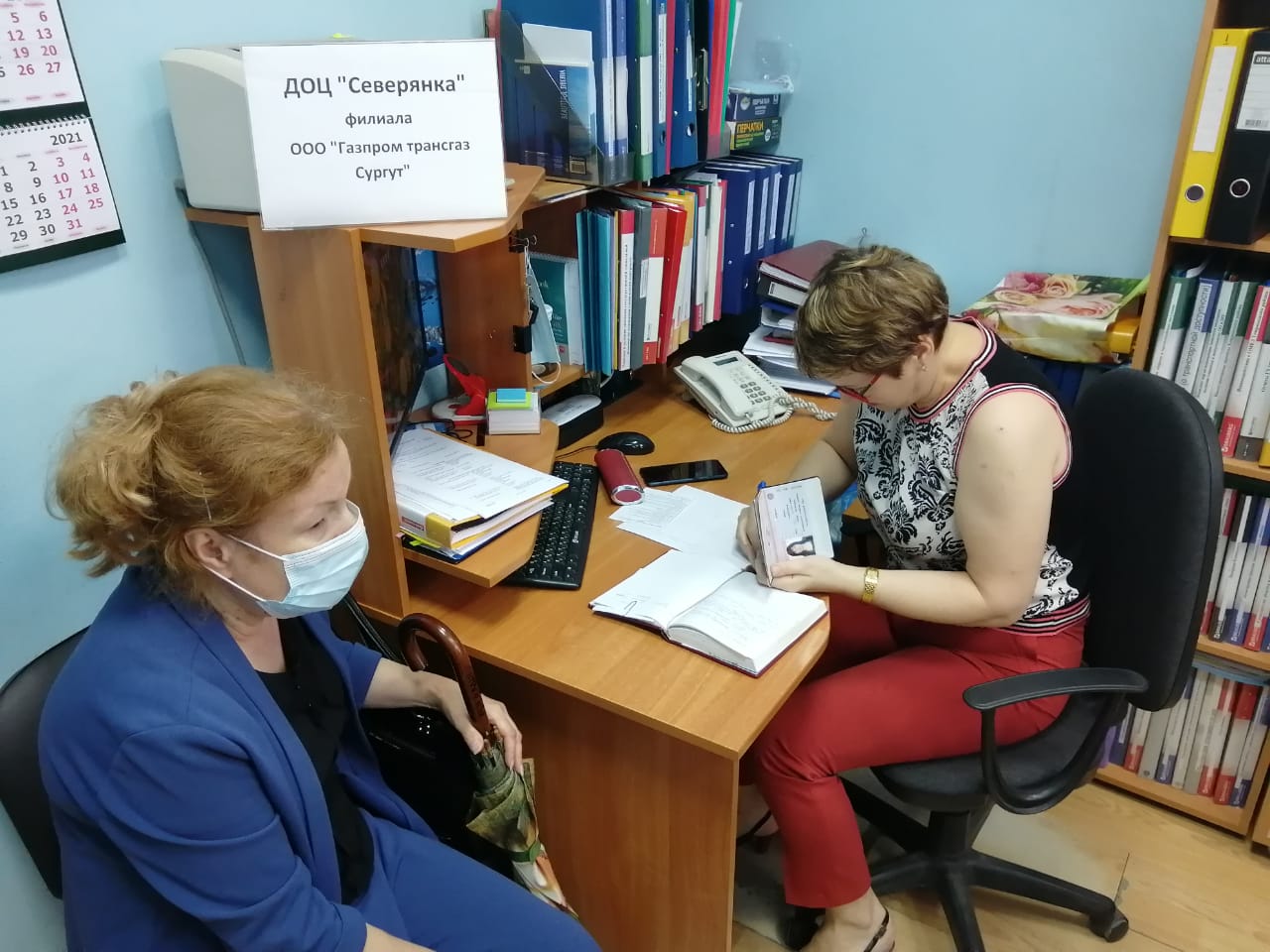 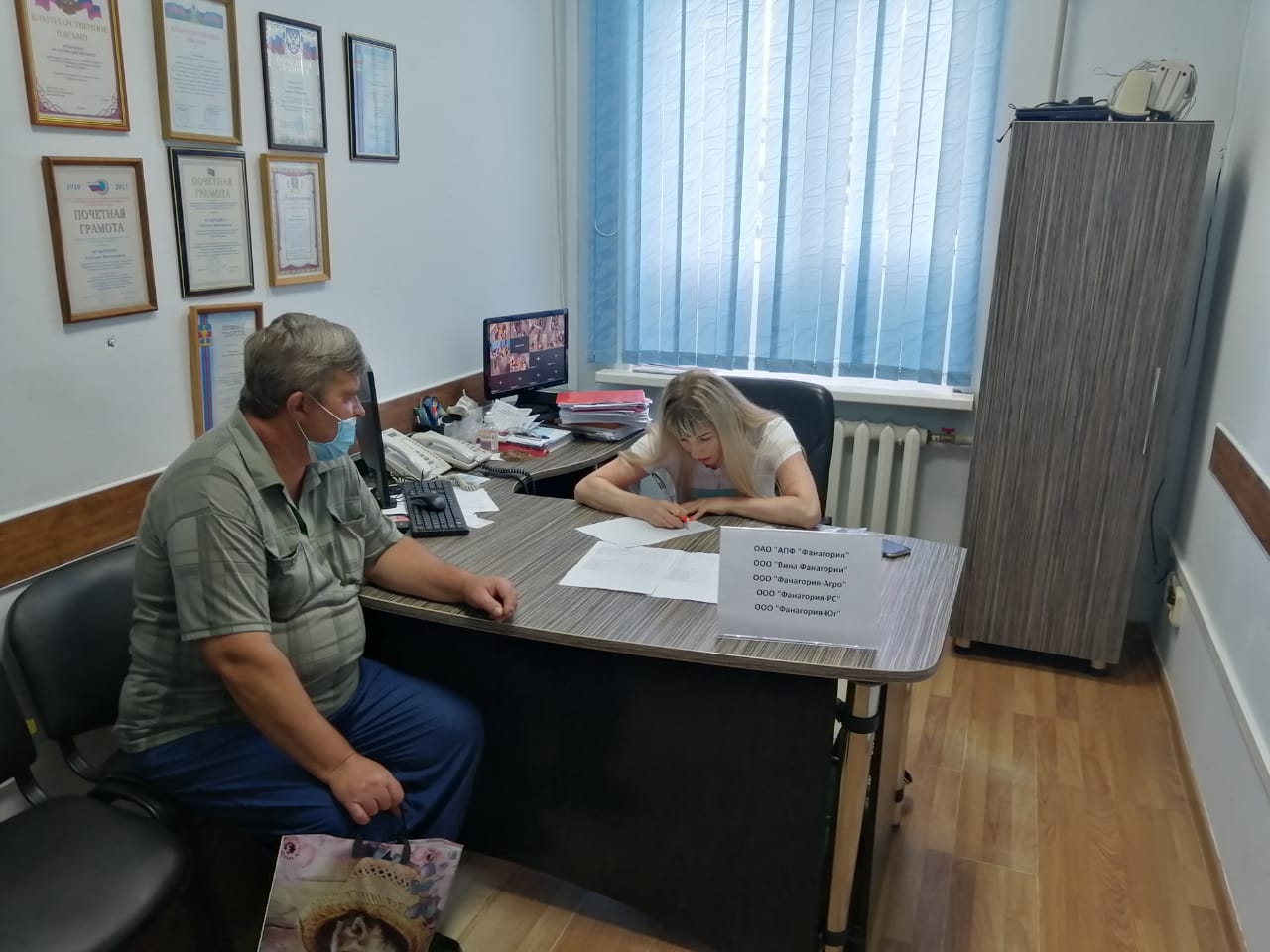 